Управління освіти і науки Сумської міської радиКомунальна установа Сумська загальноосвітня школа І – ІІІ ступенів № 6, м. Суми, Сумської області вул. СКД, буд. 7, м. Суми, 40035,тел. (0542) 36-13-47, е-mail: school6sumy1@ukr.netКод ЄДРПОУ 14023068НАКАЗ27.03.2020									        №128Згідно з постановою Кабінету Міністрів України від 25 березня 2020        № 239 «Про внесення змін до деяких актів Кабінету Міністрів України», на виконання наказу управління освіти і науки Сумської міської ради від 27.03.2020 року №209 «Про продовження карантину для запобігання розповсюдження захворювання на коронавірус COVID – 19», з метою запобігання поширенню на території України гострої респіраторної хвороби COVID – 19НАКАЗУЮ:Продовжити у закладі освіти, з урахуванням режиму надзвичайної ситуації на всій території України, встановлений режим карантину на термін до 24 квітня 2020 року.У період дії режиму карантину суворо дотримуватися усіх заходів, передбачених наказами по закладу  від 12.03.2020 №120 «Про призупинення освітнього процесу у закладі освіти», від 17.03.2020 № 134 «Про організаційні заходи для запобігання поширенню коронавірусу  COVID – 19 в закладі освіти».Контроль за виконанням наказу залишаю за собою.Керівник закладу	                            Л.В. НовикПро продовження карантинудля запобігання розповсюдження захворювання на коронавірус COVID – 19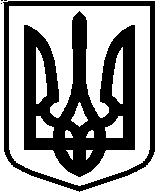 